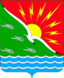 СОВЕТ ДЕПУТАТОВМУНИЦИПАЛЬНОГО ОБРАЗОВАНИЯЭНЕРГЕТИКСКИЙ ПОССОВЕТ НОВООРСКОГО РАЙОНА ОРЕНБУРГСКОЙ ОБЛАСТИТРЕТИЙ СОЗЫВР Е Ш Е Н И Е 23.12.2019                          п. Энергетик                                   № 319Об утверждении изменений в Генеральный план муниципального образования Энергетикский поссовет Новоорского района Оренбургской областиВ соответствии со статьей 14 Федерального закона от 06.10.2003 № 131-ФЗ «Об общих принципах организации местного самоуправления в Российской Федерации», Градостроительным кодексом Российской Федерации, Законом Оренбургской области от 16.03.2007  № 1037/233-IV-ОЗ «О градостроительной деятельности на территории Оренбургской области», учитывая протокол публичных слушаний от 18.12.2019, заключение о результатах публичных слушаний от 18.12.2019, руководствуясь Уставом муниципального образования Энергетикский поссовет Новоорского района Оренбургской области,  Совет депутатов муниципального образования    Энергетикский поссовет Новоорского района Оренбургской области,Р Е Ш И Л:Утвердить изменения в Генеральный план муниципального образования Энергетикский поссовет Новоорского района Оренбургской области, утвержденного решением Совета депутатов муниципального образования Энергетикский поссовет от 25.12.2013 №195 (с изменениями от 23.11.2016  №83) согласно приложениям № 1, №2.Опубликовать настоящее решение в печатном средстве массовой информации муниципального образования Энергетикский поссовет Новоорского района Оренбургской области «Правовой бюллетень муниципального образования Энергетикский поссовет» и разместить на официальном сайте Администрации муниципального образования Энергетикский поссовет Новоорского района Оренбургской области: energetik56.ru.3. Настоящее решение вступает в силу после его официального опубликования.4.    Контроль исполнения настоящего решения возложить на комиссию по бюджету, экономике, поселковому хозяйству и муниципальной собственности.Исполняющий обязанности                                 Исполняющий полномочияпредседателя Совета депутатов                           главы муниципальногомуниципального образования                              образования                                                           Энергетикский поссовет                                      Энергетикский поссовет ________________    В.В. Рязанов                      ______________  Е.В. Киселёв